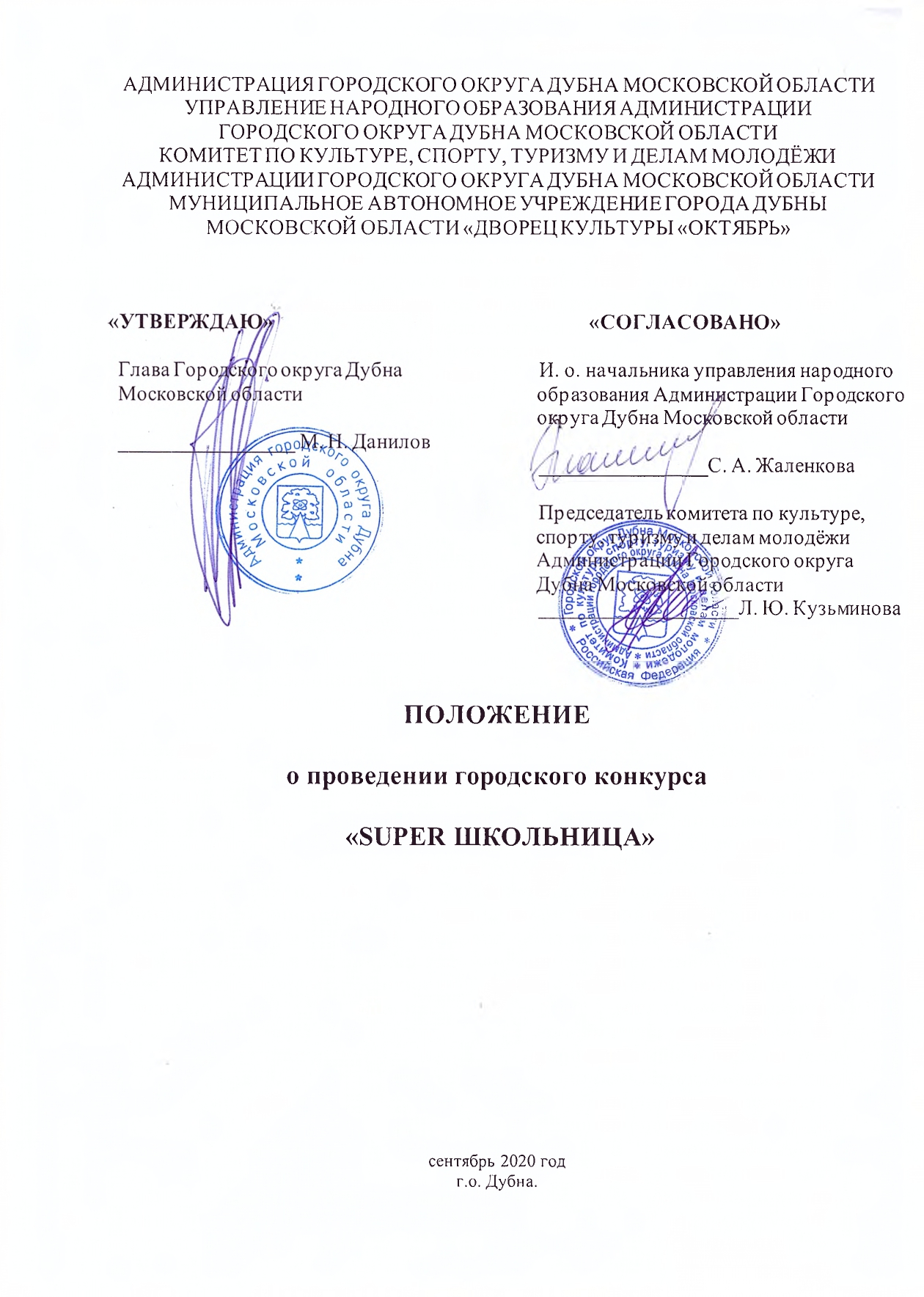 ОРГКОМИТЕТ ФЕСТИВАЛЯЧЛЕНЫ ОРГКОМИТЕТА:ОБЩИЕ ПОЛОЖЕНИЯНастоящее Положение определяет порядок организации и проведения городского конкурса «super школьница». Цели и задачи:- Самореализация в социальной среде.- Развитие и приобретение творческих умений и навыков.- Организация досуга и отдыха молодежи.УЧРЕДИТЕЛИ ГОРОДСКОГО КОНКУРСА  Администрация городского округа Дубна Московской области; Управление народного образования Администрации городского округа Дубна Московской области; Комитет по культуре, спорту, туризму и делам молодёжи Администрации городского округа Дубна Московской области;2.4 Муниципальное автономное учреждение города Дубны Московской области «Дворец культуры «Октябрь»;ПОРЯДОК И УСЛОВИЯ ПРОВЕДЕНИЯ КОНКУРСА 3.1. Городской конкурс «Super школьница» состоится – 1 ноября 2020 года Московская область, город Дубна, площадь Космонавтов, дом 1, Дворец культуры «Октябрь».  3.2 К участию в городском конкурсе приглашаются ученицы образовательных учреждений с 8 по 10 классы. 4.  КОНКУРСНЫЕ ЗАДАНИЯ4.1 «Я и Школьная жизнь» - визитная карточка участницы конкурса. В творческой форме рассказать людям о себе, своей и школьной жизни. Продолжительность – не более 3 минут.4.2 «Круче всех» - конкурс талантов. Участница вместе с группой поддержки готовит сценический номер (танец, песня, постановка и т. д.), который покажет все её таланты. Продолжительность – не более 3 минут4.3 «Мультимедиа» - задача участницы с группой поддержки озвучить отрывок из кино или мультфильма. Отрывок выдается заранее, чтобы участница придумала к нему диалоги. Озвучка проходит в режиме реального времени, т. е. во время конкурса. 4.4 «Танцевальный» - общий хореографический номер. Участницы исполняют танец. 4.5 «Болельщики» - конкурс на лучшую, творческую поддержку. Конкурс проводится с группой поддержки, которая находится в зале и болеет за своих участниц. В конкурс обязательно входят: кричалки и плакаты с поддержкой. Оргкомитет оставляет за собой право замены какого-либо конкурса.5. КРИТЕРИИ ОЦЕНКИ КОНКУРСА5.1. Творческий подход5.2. Артистизм5.3. Оригинальность замысла5.4. Соответствие тематике конкурса5.5. Слаженность работы в команде5.6. Активность группы поддержки участников конкурса
     6. ЖЮРИ. ПОДВЕДЕНИЕ ИТОГОВ.6.1. Состав жюри определяется оргкомитетом; 6.2. Жюри оценивает команды участников по 10-бальной системе.6.3. При подведении итогов победившая команда определяется наибольшим количеством баллов.6.4. Все команды награждаются дипломами (грамотами) за участие.6.5. Победившая участница награждается специальным призом и дипломом победителя.7. ФИНАНСОВЫЕ УСЛОВИЯ7.1. Участие в фестивале – конкурсе является бесплатным. Оплата проезда к месту проведения конкурса и обратно, питание участников и сопровождающих их лиц осуществляется за счет направляющей стороны или за счет личных средств участников.8. УСЛОВИЯ И ПОРЯДОК ПОДАЧИ ЗАЯВОК8.1 Срок подачи заявок – до 01.10.2020 г. на электронную почту: leto.octoberdubna@mail.ru.  В поле письма «Тема» указать «Super школьница». 8.2. Заявка (Приложение №1) должна быть заполнена печатным текстом по предложенной форме на каждый участвующий коллектив.8.3. Оргкомитет оставляет за собой право прекратить прием заявок до установленного срока, если общий лимит времени выступления конкурсантов на сцене будет исчерпан.8.4. Информация, указанная в заявках, должна быть точной и достоверной. 9. КОНТАКТНАЯ ИНФОРМАЦИЯЗаявка на участие в городском конкурсе «Super школьница»ФИО:Дата рождения:Школа, класс:Ответь на пару вопросов, которые помогут нам узнать тебя по лучше.Расскажи, чем ты увлекаешься?Ответ: Твоя мечта? Ответ: На что ты готова ради победы?  Ответ:Перечисли свои положительные качества, за что тебя уважают сверстники?Ответ:Напиши краткий рассказ о себе, о своей жизни, творчестве, успехах. ___________________________________________________________________________________________________________________________________________________________________________________________________________________________________________________________________________________________________________________________________________________________________________________________________________________________________________________________________________________________________________________________________________________________________________________________________________________________________________________________________________________________________________________________________________________________________________________________________________________________________________________________________________________________________________________________________________________________Спасибо за заполнение заявки.Участвуй и побеждай. ПРЕДСЕДАТЕЛЬ Данилов Максим НиколаевичГлавы городского округа Дубна Московской областиЖаленкова Светлана Александровна Начальник Управления народного образования Администрации городского округа Дубна Московской областиКузьминова Людмила ЮрьевнаИванова Елена АлександровнаШурыгина Наталья ПетровнаПредседатель комитета по культуре, спорту, туризму и делам молодёжи Администрации городского округа Дубна Московской областиДиректор МАУ ДК «Октябрь»Заслуженный работник культуры МОХудожественный руководительМАУ ДК «Октябрь»Место проведения 141983, Московская область, город Дубна, площадь Космонавтов, дом 1, МАУ ДК «Октябрь». Телефон/факс: 8 (496) 215 – 08 – 38 доб. 101Руководитель конкурсаАндреев Станислав Сергеевич 8 901 532 15 72Электронный адрес оргкомитета octoberdubna@mail.ruОфициальный сайтhttp://dkoctober.ruОфициальная группа «ВКонтакте» https://vk.com/dkdubnaoctober